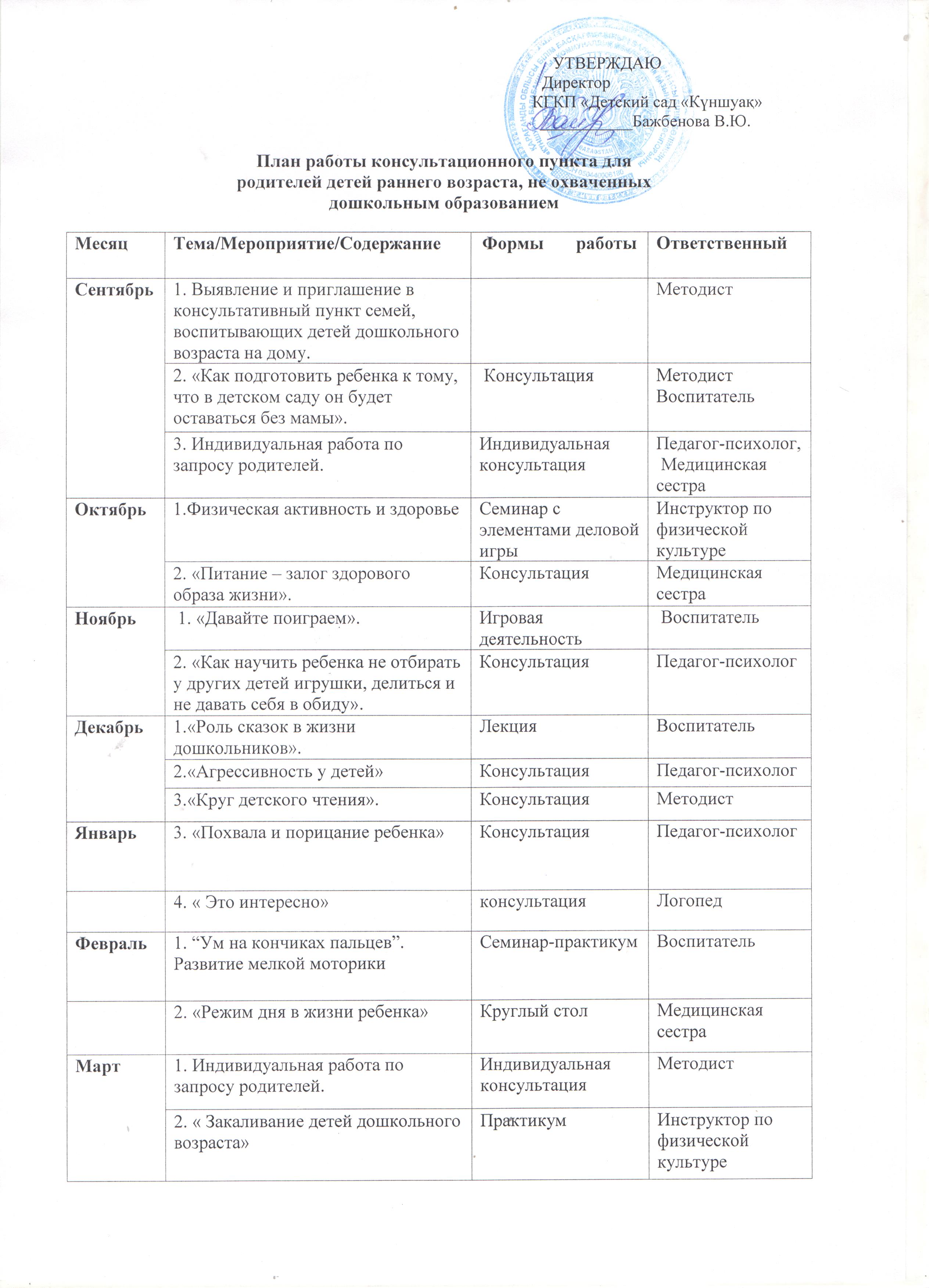 3. «Капризы, упрямство и пути их преодоления» КонсультацияПедагог-психологАпрель1. Индивидуальная работа по запросу родителей.ИндивидуальнаяконсультацияМетодист2. « Приобщаем ребенка к миру прекрасного»КонсультацияВоспитательМай1.«Когда отдавать ребенка в школу?»КонсультацияМетодист3. «Организация питания дома»КонсультацияМедицинская сестра